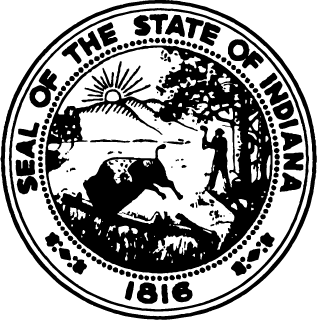 Name of facilityName of facilityName of facilityName of facilityName of facilityName of facilityNameNameNameTitle / ClassificationTitle / ClassificationTitle / ClassificationAddress (number and street, city, state, ZIP code)Address (number and street, city, state, ZIP code)Address (number and street, city, state, ZIP code)Address (number and street, city, state, ZIP code)Address (number and street, city, state, ZIP code)Address (number and street, city, state, ZIP code)Telephone number (work)Telephone number (work)Department / ExtensionDepartment / ExtensionDepartment / ExtensionTelephone number (home)I further state that I have read this entire statement, consisting of                pages, made by me, without threat or coercion and have initialed all pages and corrections.  I affirm that this statement is true and correct as written.I further state that I have read this entire statement, consisting of                pages, made by me, without threat or coercion and have initialed all pages and corrections.  I affirm that this statement is true and correct as written.I further state that I have read this entire statement, consisting of                pages, made by me, without threat or coercion and have initialed all pages and corrections.  I affirm that this statement is true and correct as written.I further state that I have read this entire statement, consisting of                pages, made by me, without threat or coercion and have initialed all pages and corrections.  I affirm that this statement is true and correct as written.I further state that I have read this entire statement, consisting of                pages, made by me, without threat or coercion and have initialed all pages and corrections.  I affirm that this statement is true and correct as written.I further state that I have read this entire statement, consisting of                pages, made by me, without threat or coercion and have initialed all pages and corrections.  I affirm that this statement is true and correct as written.Printed name of person making statementSignature of person making statementSignature of person making statementSignature of person making statementDate (month, day year)Date (month, day year)WITNESSWITNESSWITNESSWITNESSWITNESSWITNESSPrinted name of witnessSignature of witnessSignature of witnessSignature of witnessDate (month, day, year)Date (month, day, year)PERSON TAKING STATEMENTPERSON TAKING STATEMENTPERSON TAKING STATEMENTPERSON TAKING STATEMENTPERSON TAKING STATEMENTPERSON TAKING STATEMENTPrinted name of person taking statementSignature of person taking statementSignature of person taking statementSignature of person taking statementDate (month, day, year)Date (month, day, year)